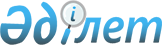 О проведении приписки граждан мужского пола, 1995 года рождения к призывному участку отдела по делам обороны Абайского района
					
			С истёкшим сроком
			
			
		
					Решение акима Абайского района Карагандинской области от 26 декабря 2011 года N 3. Зарегистрировано Управлением юстиции Абайского района Карагандинской области 10 января 2012 года N 8-9-122. Прекращено действие в связи с истечением срока
      В соответствии со статьей 17 Закона Республики Казахстан от 8 июля 2005 года "О воинской обязанности и воинской службе", статьей 33 Закона Республики Казахстан от 23 января 2001 года "О местном государственном управлении и самоуправлении в Республике Казахстан", в целях проведения приписки граждан 1995 года рождения к призывному участку отдела по делам обороны Абайского района и принятия их на воинский учет, аким Абайского района РЕШИЛ:
      1. Провести приписку граждан мужского пола, 1995 года рождения к призывному участку отдела по делам обороны Абайского района с января по март 2012 года.
      2. Акимам поселков, сельских округов и сел Абайского района обеспечить явку юношей на комиссию в призывной участок отдела по делам обороны Абайского района.
      3. Признать утратившим силу решение акима Абайского района от 29 ноября 2010 года № 2 "О проведении приписки граждан мужского пола, 1994 года рождения к призывному участку отдела по делам обороны Абайского района" (зарегистрировано в Реестре государственной регистрации нормативных правовых актов за № 8-9-91, опубликовано в районной газете "Абай-Ақиқат" от 7 января 2011 года № 1).
      4. Контроль за исполнением настоящего решения возложить на заместителя акима Абайского района Джанабергенова Махамбета Тюлеубаевича.
      5. Настоящее решение вводится в действие по истечении десяти календарных дней после дня его первого официального опубликования.
					© 2012. РГП на ПХВ «Институт законодательства и правовой информации Республики Казахстан» Министерства юстиции Республики Казахстан
				
Аким Абайского района
Е. Нашаров